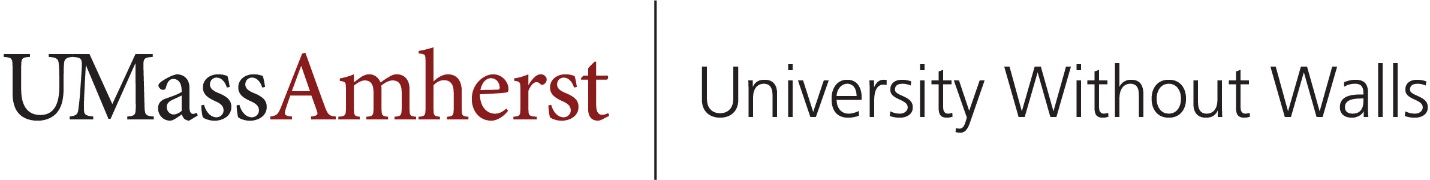 Prior Learning Transcript Statement (PLTS)Note: Please read the instructions on page 3 before completing this form.Below Fields to Be Completed by StudentsBasic InfoStudent ID #: Student Name: Area of Concentration: Today’s Date: Semester and Year Portfolio Submitted: Semester and Year ENROLLED in UWW 296Y: Credit Range 1-15 credits (signed by writing instructor) 16-18 credits (signed by writing instructor and ART Rep) 19-21 credits (signed by writing instructor and ART Rep) 22-24 credits (signed by writing instructor and ART Rep) 25-28 credits (signed by writing instructor and ART Rep) 29-30 credits (signed by writing instructor and ART Rep)Areas of Learning1. 2. 3. 4. 5. 6. Description of Experiences Addressed in PortfolioBelow Fields to Be Completed by FacultyTotal Number of Credits Awarded: Number of AOC Credits: Number of Elective Credits: The undersigned approved this prior learning portfolio and the total number of credits awarded:Student InstructionsAreas of LearningList the topics for which you are seeking credit. The starting point should be the topics identified on the portfolio page of the degree plan. If you find these projected topics don’t appropriately represent the portfolio as written, then revise them accordingly in consultation with your UWW 370 professor. List no more than three to six topics in this section; more is not necessarily better.Description of Experiences Addressed in PortfolioKeep the list of experiences as short as possible, identifying only those specific experiences that you have addressed in depth—not just mentioned—in your prior learning portfolio.If an experience is ongoing, use a range of years ending with the current numerical year, not with the word “present.”If you have held multiple positions in an organization, list the years you have held your highest-level title in parentheses after that title in the “Positions Held” field.Though the standard format works for most work experiences discussed in the prior learning portfolio, occasionally personal experiences (when approved by the UWW 370 professor) are addressed in depth in a portfolio if directly related to the field of study. For personal experiences, leave the “Organization” and “City and State” fields blank, and use the phrase “Self-directed study and experience in [blank]” in the “Positions Held” field.YearsOrganizationCity and StatePositions HeldExample:
2001-2008Example:
Acme Widget Corp.Example:
Boston, MAExample:
Widget DesignerSignaturePrinted NameDept./AffiliationUWW 370 Instructor:
X X University Without WallsUWW ART Team Representative:
X X University Without WallsSubject Area Evaluator:
X X X 